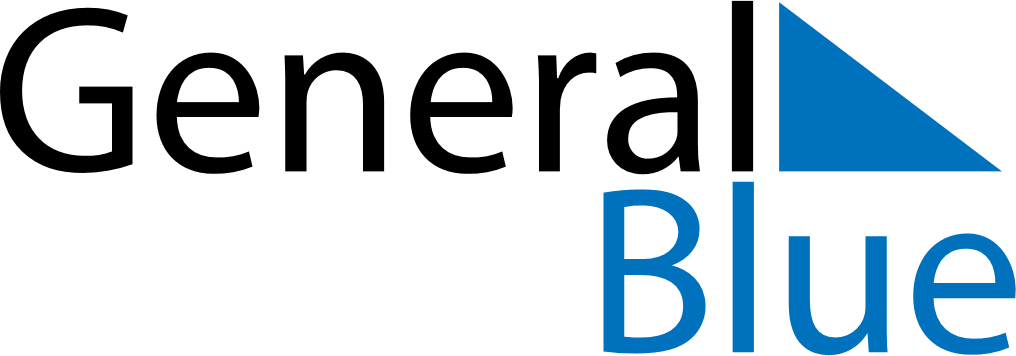 October 2025October 2025October 2025UgandaUgandaSundayMondayTuesdayWednesdayThursdayFridaySaturday1234567891011Independence Day1213141516171819202122232425262728293031